ZAJĘCIA POZALEKCYJNE 2018/2019NAZWA OPIEKUNTERMIN Zespół baletowy „Świergotki”M. Majka,                       A. ZnamirowskaCzwartek 12.45 – 13.30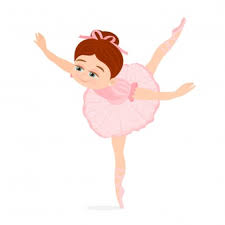 Zajęcia taneczne R. ZaworaPiątek 10.55 – 11.40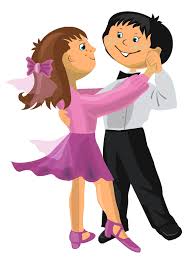 Kreatywne warsztaty dekoratorskieA. GrapaCzwartek Piątek -podczas zajęć świetlicowych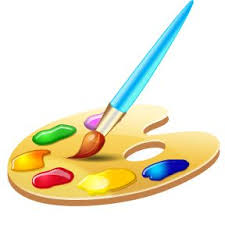 Fotograficzno - filmoweR. WarwasPoniedziałek 7.30 – 8.15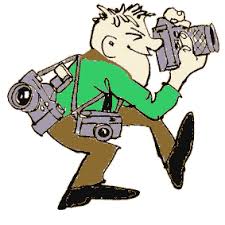 Zajęcia wokalne - karaokeS. BaranCzwartek 13.35 – 14.20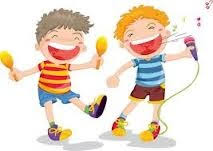 Klub Książkowych MotyliK. BielA. PiwowarczykŚroda 13.35 – 14.20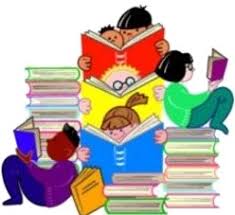 Turystyczno - krajoznawczeB. MarkowskaK. SłowiakWycieczki w dni wolne od zajęć dydaktyczno - wychowawczych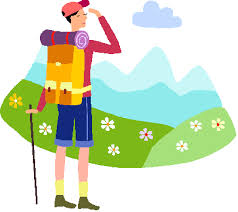 Zajęcia logopedyczneK. SochaD. StachowiczCzwartek 7.30 – 8.15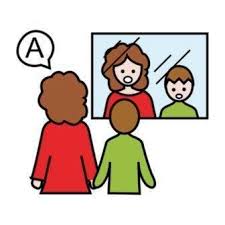 Zajęcia terapeutyczne – integracja sensorycznaAg. Klepacka - FiejdaszPoniedziałek  8.20 – 9.05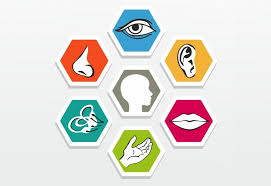 Zajęcia terapeutyczne - terapia ręki I. WiniszewskaŚroda 13.35 – 14.20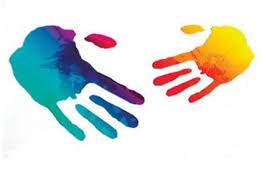 Zajęcia muzyczne – gra na dzwonkach chromatycznychAg. Litewka - ZawiślanŚroda 7.30 – 8.15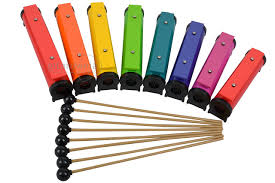 